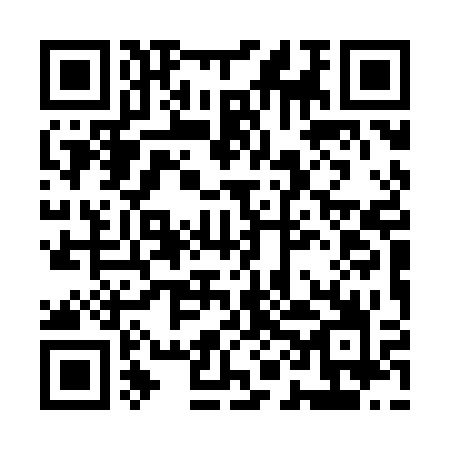 Prayer times for Sepolno Wielkie, PolandWed 1 May 2024 - Fri 31 May 2024High Latitude Method: Angle Based RulePrayer Calculation Method: Muslim World LeagueAsar Calculation Method: HanafiPrayer times provided by https://www.salahtimes.comDateDayFajrSunriseDhuhrAsrMaghribIsha1Wed2:375:1612:506:008:2510:552Thu2:365:1412:506:018:2710:563Fri2:355:1212:506:028:2910:574Sat2:345:1012:506:038:3010:585Sun2:335:0812:506:048:3210:586Mon2:325:0612:496:058:3410:597Tue2:315:0412:496:068:3611:008Wed2:315:0212:496:088:3811:019Thu2:305:0012:496:098:3911:0110Fri2:294:5812:496:108:4111:0211Sat2:284:5612:496:118:4311:0312Sun2:284:5512:496:128:4511:0313Mon2:274:5312:496:138:4611:0414Tue2:264:5112:496:148:4811:0515Wed2:264:5012:496:158:5011:0616Thu2:254:4812:496:168:5111:0617Fri2:244:4612:496:178:5311:0718Sat2:244:4512:496:178:5511:0819Sun2:234:4312:496:188:5611:0920Mon2:234:4212:496:198:5811:0921Tue2:224:4012:506:208:5911:1022Wed2:224:3912:506:219:0111:1123Thu2:214:3812:506:229:0211:1124Fri2:214:3612:506:239:0411:1225Sat2:204:3512:506:249:0511:1326Sun2:204:3412:506:249:0711:1327Mon2:194:3312:506:259:0811:1428Tue2:194:3212:506:269:1011:1529Wed2:194:3012:506:279:1111:1530Thu2:184:2912:516:289:1211:1631Fri2:184:2812:516:289:1311:17